О внесении изменений в Административный регламент предоставления государственной услуги по выдаче удостоверения (дубликата удостоверения) члена семьи погибшего (умершего) инвалида войны, участника Великой Отечественной войны и ветерана боевых действий, утвержденный приказом Министерства труда, занятости и социальной защиты Республики Татарстан от 05.07.2012 № 513 «Об утверждении Административного регламента предоставления государственной услуги по выдаче удостоверения (дубликата удостоверения) члена семьи погибшего (умершего) инвалида войны, участника Великой Отечественной войны и ветерана боевых действий»В целях совершенствования работы по предоставлению государственных услуг в сфере социальной поддержки населения п р и к а з ы в а ю:Утвердить прилагаемые изменения, которые вносятся в Административный регламент предоставления государственной услуги по выдаче удостоверения (дубликата удостоверения) члена семьи погибшего (умершего) инвалида войны, участника Великой Отечественной войны и ветерана боевых действий, утвержденный приказом Министерства труда, занятости и социальной защиты Республики Татарстан от 05.07.2012 № 513 «Об утверждении Административного регламента предоставления государственной услуги по выдаче удостоверения (дубликата удостоверения) члена семьи погибшего (умершего) инвалида войны, участника Великой Отечественной войны и ветерана боевых действий» (с изменениями, внесенными приказами Министерства труда, занятости и социальной защиты Республики Татарстан от 19.06.2014 № 333, от 12.04.2016 № 200, от 08.06.2017 № 348, от 07.05.2018 № 347, от 18.09.2018 № 859, от 13.05.2019 № 362, от 14.11.2019 № 1022, от 14.07.2020 № 512, от 02.10.2020 № 690, от 01.06.2021 № 381, от 23.11.2021 № 864, от 25.07.2022 № 711, от 18.10.2022 № 934) (далее – Регламент).  Министр										Э.А. ЗариповаУтверждены приказомМинистерства труда, занятости и социальной защиты Республики Татарстанот ___________  № _______Изменения, которые вносятся в Административный регламент предоставления государственной услуги по выдаче удостоверения (дубликата удостоверения) члена семьи погибшего (умершего) инвалида войны, участника Великой Отечественной войны и ветерана боевых действий, утвержденный приказом Министерства труда, занятости и социальной защиты Республики Татарстан от 05.07.2012 № 513 «Об утверждении Административного регламента предоставления государственной услуги по выдаче удостоверения (дубликата удостоверения) члена семьи погибшего (умершего) инвалида войны, участника Великой Отечественной войны и ветерана боевых действий»В разделе 1:абзац шестой  пункта 1.2 изложить в следующей редакции:«супруга (супруг) погибшего (умершего) ветерана боевых действий, не вступившей (не вступившему) в повторный брак.»;в разделе 4:абзац второй пункта 4.1 признать утратившим силу;дополнить пунктом 4.8. следующего содержания:«4.8. Информация о справочных телефонах, об органах (учреждениях) и должностных лицах, ответственных за осуществление контроля за предоставлением государственной услуги, размещается на официальном сайте Министерства (http://mtsz.tatarstan.ru).»;приложение справочное к Регламенту признать утратившим силу.МИНИСТЕРСТВО ТРУДА,  ЗАНЯТОСТИ И  СОЦИАЛЬНОЙ  ЗАЩИТЫ РЕСПУБЛИКИ  ТАТАРСТАН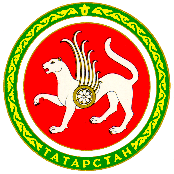  ТАТАРСТАН РЕСПУБЛИКАСЫХЕЗМӘТ, ХАЛЫКНЫ ЭШ  БЕЛӘН ТӘЭМИН  ИТҮ ҺӘМ СОЦИАЛЬ  ЯКЛАУ МИНИСТРЛЫГЫПРИКАЗ            БОЕРЫК	________________г.Казань_______________________